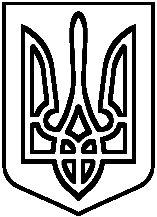 Про організацію дистанційного навчання в закладі освітиВідповідно до законів України «Про місцеве самоврядування в Україні», «Про повну загальну середню освіту», постанови Кабінету Міністрів України від 22 липня 2020 року № 641 «Про встановлення карантину та запровадження посилених протиепідемічних заходів на території із значним поширенням гострої респіраторної хвороби COVID–19, спричиненої коронавірусом SARS-CoV-2» (зі змінами), постанови Головного державного санітарного лікаря України від 22.08.2020 № 50 «Про затвердження протиепідемічних заходів у закладах освіти на період карантину у зв'язку з поширенням коронавірусної хвороби (COVID–19)», на виконання рішення комісії ТЕБ та НС Баришівської селищної ради від 10.03.2020 № 09,  наказу відділу освіти, молоді та спорту Баришівської селищної ради від 10.03.2021 № 73 «Про організацію дистанційного навчання в закладах  загальної середньої освіти», з метою забезпечення здобуття учнями повної загальної середньої освіти за дистанційною формою навчання, а також запобігання поширенню коронавірусної хвороби (COVID-19) НАКАЗУЮ:Перевести здобувачів освіти закладу загальної середньої освіти  на дистанційне навчання.Заступникам директора НВК, педагогічним працівникам НВК:організувати з 11 по 19 березня 2021 року включно дистанційне навчання для здобувачів освіти;                                                          Відпов.вчителі-предметники    розробити заходи та обрати конкретні електронні освітні платформи, онлайн сервіси та інструменти, за допомогою яких організовується освітній процес під час дистанційного навчання;                                                           Відпов.Лепета В.В.координувати роботу педагогічних працівників під час дистанційної форми навчання та контролювати виконання навчальних програм безпосередньо в закладі освіти (на робочому місці);                                                           Відпов.Трофімова Н.В.,Ткаченко Л.І.розробити та затвердити графік відпрацювань корекційно-розвиткових занять з учнями інклюзивних класів;                                                                   Відпов. Симоненко Л.В.забезпечити  інформування  батьків здобувачів освіти про дистанційну форму  навчального процесу;                                                        Відпов. класні керівники,                                                                      Симоненко Л.В.забезпечити дотримання санітарно-гігієнічних умов в закладі освіти;                                                            Відпов. Яценко Л.М.         обмежити доступ сторонніх осіб до закладу освіти;                                                            Відпов.Яценко Л.М.покласти персональну відповідальність:         2.8.1. на Яценко Л.М. за дотримання санітарних норм, температурного режиму, безпечного функціонування закладу,         2.8.2.організацію дистанційної форми освітнього процесу – на Трофімову Н.В., Ткаченко Л.І. .Комірнику Івасенко Л.М. провести моніторинг залишків продуктів харчування з метою внутрішнього переміщення продуктів короткотривалого терміну зберігання за потребою            3. Невідкладно інформувати відділ освіти, молоді та спорту Баришівської селищної ради про надзвичайні випадки у закладі, про кількість хворих працівників у  закладі за телефонами:		- 5-38-48 – начальник відділу освіти, молоді та спорту Баришівської селищної ради Сергій ЩЕРБАК (067-68-01-001);		- 5-18-65 – група з централізованого господарського обслуговування.           4. Відповідальність за оперативність та достовірність наданої інформації покладається на сестру медичну Юрченко Н.В.      5. Контроль  за виконанням  наказу залишаю за собою.Директор НВК                      Наталія КАЛМИКОВА	              КИЇВСЬКА ОБЛАСТЬ         БАРИШІВСЬКА СЕЛИЩНА РАДАБАРИШІВСЬКИЙ НАВЧАЛЬНО-ВИХОВНИЙ КОМПЛЕКС«ГІМНАЗІЯ –  ЗАГАЛЬНООСВІТНЯ ШКОЛА І-ІІІ СТУПЕНІВ»	          Н А К А З	           cмт Баришівка10 березня 2021 року                                                        № 24